АДМИНИСТРАЦИЯ ГОРОДА БАРНАУЛАПОСТАНОВЛЕНИЕот 13 мая 2021 г. N 690О ВНЕСЕНИИ ИЗМЕНЕНИЙ В ПОСТАНОВЛЕНИЕАДМИНИСТРАЦИИ ГОРОДА ОТ 31.03.2017 N 630(В РЕДАКЦИИ ПОСТАНОВЛЕНИЯ ОТ 30.04.2020 N 701)В целях стимулирования участия физических лиц, в том числе индивидуальных предпринимателей, юридических лиц в осуществлении природоохранной деятельности, расширения практики рационального природопользования, распространения передового опыта в сфере охраны окружающей среды, реализации экологического просвещения и воспитания населения на территории города Барнаула постановляю:1. Внести в постановление администрации города от 31.03.2017 N 630 "Об утверждении Положения о городском конкурсе "За вклад в защиту окружающей среды города Барнаула" (в редакции постановления от 30.04.2020 N 701) следующие изменения:1.1. Пункт 3 постановления изложить в следующей редакции:"3. Контроль за исполнением постановления возложить на первого заместителя главы администрации города.";1.2. Приложение 4 к Положению о городском конкурсе "За вклад в защиту окружающей среды города Барнаула" изложить в новой редакции (приложение).2. Комитету информационной политики (Андреева Е.С.) обеспечить опубликование постановления в газете "Вечерний Барнаул" и официальном сетевом издании "Правовой портал администрации г. Барнаула".3. Контроль за исполнением постановления возложить на первого заместителя главы администрации города.Глава городаВ.Г.ФРАНКПриложениек Постановлениюадминистрации городаот 13 мая 2021 г. N 690ТАБЛИЦАОЦЕНКИ ПОКАЗАТЕЛЕЙ РАБОТЫ УЧАСТНИКА КОНКУРСА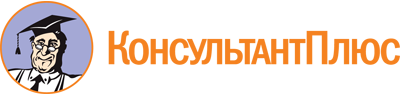 Постановление Администрации города Барнаула от 13.05.2021 N 690
"О внесении изменений в постановление администрации города от 31.03.2017 N 630 (в редакции постановления от 30.04.2020 N 701)"Документ предоставлен КонсультантПлюс

www.consultant.ru

Дата сохранения: 06.02.2023
 N п/пНаименование показателяОценка проведенных мероприятийОценка проведенных мероприятийОценка проведенных мероприятийОценка проведенных мероприятийОценка проведенных мероприятийN п/пНаименование показателяКрупные промышленные предприятия, предприятия топливно-энергетического комплекса и водоснабженияСредние, малые предприятия, индивидуальные предпринимателиСредние, малые предприятия, индивидуальные предпринимателиГосударственные и муниципальные унитарные предприятияНачисленные баллы12344561.Номинация "Экологически ответственная компания"Номинация "Экологически ответственная компания"Номинация "Экологически ответственная компания"Номинация "Экологически ответственная компания"Номинация "Экологически ответственная компания"Номинация "Экологически ответственная компания"1.1.Количество реализованных природоохранных мероприятий, направленных на уменьшение негативного воздействия на окружающую среду1 - 41 - 21 - 21 - 211.1.Количество реализованных природоохранных мероприятий, направленных на уменьшение негативного воздействия на окружающую среду5 - 93 - 43 - 43 - 421.1.Количество реализованных природоохранных мероприятий, направленных на уменьшение негативного воздействия на окружающую среду10 - 145 - 75 - 75 - 631.1.Количество реализованных природоохранных мероприятий, направленных на уменьшение негативного воздействия на окружающую среду15 - 198 - 128 - 127 - 841.1.Количество реализованных природоохранных мероприятий, направленных на уменьшение негативного воздействия на окружающую среду20 и более13 и более13 и более9 и более51.2.Количество внедренных передовых экологически чистых, энерго- и ресурсосберегающих технологий на предприятии1 - 211111.2.Количество внедренных передовых экологически чистых, энерго- и ресурсосберегающих технологий на предприятии3 - 422221.2.Количество внедренных передовых экологически чистых, энерго- и ресурсосберегающих технологий на предприятии5 - 633331.2.Количество внедренных передовых экологически чистых, энерго- и ресурсосберегающих технологий на предприятии7 - 844441.2.Количество внедренных передовых экологически чистых, энерго- и ресурсосберегающих технологий на предприятии9 и более5 и более5 и более5 и более51.3.Количество проведенных мероприятий по модернизации и ремонту оборудования производства1 - 211111.3.Количество проведенных мероприятий по модернизации и ремонту оборудования производства3 - 422221.3.Количество проведенных мероприятий по модернизации и ремонту оборудования производства5 - 733331.3.Количество проведенных мероприятий по модернизации и ремонту оборудования производства8 - 1044441.3.Количество проведенных мероприятий по модернизации и ремонту оборудования производства11 и более5 и более5 и более5 и более51.4.Динамика количества выброшенных загрязняющих веществ от стационарных источников загрязненияувеличилосьувеличилосьувеличилосьувеличилось01.4.Динамика количества выброшенных загрязняющих веществ от стационарных источников загрязненияне изменилосьне изменилосьне изменилосьне изменилось21.4.Динамика количества выброшенных загрязняющих веществ от стационарных источников загрязненияуменьшилосьуменьшилосьуменьшилосьуменьшилось51.5.Динамика количества сброшенных загрязненных сточных водувеличилосьувеличилосьувеличилосьувеличилось01.5.Динамика количества сброшенных загрязненных сточных водне изменилосьне изменилосьне изменилосьне изменилось21.5.Динамика количества сброшенных загрязненных сточных водуменьшилосьуменьшилосьуменьшилосьуменьшилось51.6.Динамика количества образованных отходов производства и потребленияувеличилосьувеличилосьувеличилосьувеличилось01.6.Динамика количества образованных отходов производства и потребленияне изменилосьне изменилосьне изменилосьне изменилось21.6.Динамика количества образованных отходов производства и потребленияуменьшилосьуменьшилосьуменьшилосьуменьшилось51.7.Динамика нарушений природоохранного законодательства (количество привлечений к административной, уголовной ответственности)увеличилосьувеличилосьувеличилосьувеличилось01.7.Динамика нарушений природоохранного законодательства (количество привлечений к административной, уголовной ответственности)не изменилосьне изменилосьне изменилосьне изменилось21.7.Динамика нарушений природоохранного законодательства (количество привлечений к административной, уголовной ответственности)уменьшилосьуменьшилосьуменьшилосьуменьшилось51.8.Внедрение технологии раздельного сбора отходов производства и потребленияимеютсяимеютсяимеютсяимеются51.8.Внедрение технологии раздельного сбора отходов производства и потребленияне имеютсяне имеютсяне имеютсяне имеются01.9.Доля отходов производства и потребления, переданных на вторичную переработку и обезвреживание к общему объему образованных отходов производства и потребления (%)0 - 50 - 50 - 50 - 511.9.Доля отходов производства и потребления, переданных на вторичную переработку и обезвреживание к общему объему образованных отходов производства и потребления (%)5 - 205 - 205 - 205 - 2021.9.Доля отходов производства и потребления, переданных на вторичную переработку и обезвреживание к общему объему образованных отходов производства и потребления (%)10 - 2010 - 2010 - 2010 - 2031.9.Доля отходов производства и потребления, переданных на вторичную переработку и обезвреживание к общему объему образованных отходов производства и потребления (%)20 - 4020 - 4020 - 4020 - 4041.9.Доля отходов производства и потребления, переданных на вторичную переработку и обезвреживание к общему объему образованных отходов производства и потребления (%)40 и более40 и более40 и более40 и более51.10.Количество проведенных акций и мероприятий по санитарной очистке территории города и предприятия1 - 51 - 31 - 31 - 311.10.Количество проведенных акций и мероприятий по санитарной очистке территории города и предприятия6 - 104 - 64 - 64 - 621.10.Количество проведенных акций и мероприятий по санитарной очистке территории города и предприятия11 - 157 - 97 - 97 - 931.10.Количество проведенных акций и мероприятий по санитарной очистке территории города и предприятия16 - 2010 - 1210 - 1210 - 1241.10.Количество проведенных акций и мероприятий по санитарной очистке территории города и предприятия21 и более13 и более13 и более13 и более51.11.Доля человек, принявших участие в акциях и мероприятиях по санитарной очистке территории города и предприятия, к среднесписочной численности работников (%)менее 10менее 5менее 5менее 511.11.Доля человек, принявших участие в акциях и мероприятиях по санитарной очистке территории города и предприятия, к среднесписочной численности работников (%)11 - 206 - 106 - 106 - 1021.11.Доля человек, принявших участие в акциях и мероприятиях по санитарной очистке территории города и предприятия, к среднесписочной численности работников (%)21 - 3011 - 1511 - 1511 - 1531.11.Доля человек, принявших участие в акциях и мероприятиях по санитарной очистке территории города и предприятия, к среднесписочной численности работников (%)31 - 4016 - 2016 - 2016 - 2041.11.Доля человек, принявших участие в акциях и мероприятиях по санитарной очистке территории города и предприятия, к среднесписочной численности работников (%)41 и более21 и более21 и более21 и более51.12.Площадь территории, очищенной от отходов производства и потребления, растительного происхождения в результате проведения акций и мероприятий по санитарной очистке территории города и предприятия (кв. м)1 - 100001 - 8001 - 8001 - 80011.12.Площадь территории, очищенной от отходов производства и потребления, растительного происхождения в результате проведения акций и мероприятий по санитарной очистке территории города и предприятия (кв. м)10001 - 15000801 - 1600801 - 1600801 - 160021.12.Площадь территории, очищенной от отходов производства и потребления, растительного происхождения в результате проведения акций и мероприятий по санитарной очистке территории города и предприятия (кв. м)15001 - 200001601 - 30001601 - 30001601 - 300031.12.Площадь территории, очищенной от отходов производства и потребления, растительного происхождения в результате проведения акций и мероприятий по санитарной очистке территории города и предприятия (кв. м)20001 - 250003001 - 60003001 - 60003001 - 600041.12.Площадь территории, очищенной от отходов производства и потребления, растительного происхождения в результате проведения акций и мероприятий по санитарной очистке территории города и предприятия (кв. м)25001 и более6001 и более6001 и более6001 и более51.13.Объем отходов производства и потребления, растительного происхождения, собранных в результате проведения акций и мероприятий по санитарной очистке территории города и предприятия (куб. м)1 - 4001 - 3001 - 3001 - 30011.13.Объем отходов производства и потребления, растительного происхождения, собранных в результате проведения акций и мероприятий по санитарной очистке территории города и предприятия (куб. м)401 - 800301 - 600301 - 600301 - 60021.13.Объем отходов производства и потребления, растительного происхождения, собранных в результате проведения акций и мероприятий по санитарной очистке территории города и предприятия (куб. м)801 - 1200601 - 900601 - 900601 - 90031.13.Объем отходов производства и потребления, растительного происхождения, собранных в результате проведения акций и мероприятий по санитарной очистке территории города и предприятия (куб. м)1201 - 1600901 - 1200901 - 1200901 - 120041.13.Объем отходов производства и потребления, растительного происхождения, собранных в результате проведения акций и мероприятий по санитарной очистке территории города и предприятия (куб. м)1601 и более1201 и более1201 и более1201 и более51.14.Количество проведенных акций и мероприятий по озеленению и благоустройству территории города и предприятия1 - 61 - 21 - 21 - 211.14.Количество проведенных акций и мероприятий по озеленению и благоустройству территории города и предприятия7 - 133 - 43 - 43 - 421.14.Количество проведенных акций и мероприятий по озеленению и благоустройству территории города и предприятия14 - 195 - 65 - 65 - 631.14.Количество проведенных акций и мероприятий по озеленению и благоустройству территории города и предприятия20 - 257 - 87 - 87 - 841.14.Количество проведенных акций и мероприятий по озеленению и благоустройству территории города и предприятия26 и более9 и более9 и более9 и более51.15.Количество высаженных деревьев и кустарников в рамках проведения акций и мероприятий по озеленению территории города и предприятия1 - 101 - 51 - 51 - 311.15.Количество высаженных деревьев и кустарников в рамках проведения акций и мероприятий по озеленению территории города и предприятия11 - 206 - 106 - 104 - 621.15.Количество высаженных деревьев и кустарников в рамках проведения акций и мероприятий по озеленению территории города и предприятия21 - 3011 - 1511 - 157 - 1031.15.Количество высаженных деревьев и кустарников в рамках проведения акций и мероприятий по озеленению территории города и предприятия31 - 4016 - 2016 - 2011 - 1341.15.Количество высаженных деревьев и кустарников в рамках проведения акций и мероприятий по озеленению территории города и предприятия41 и более20 и более20 и более14 и более51.16.Количество обустроенных цветочных клумб в рамках проведения акций и мероприятий по озеленению территории города и предприятия1 - 61 - 21 - 21 - 211.16.Количество обустроенных цветочных клумб в рамках проведения акций и мероприятий по озеленению территории города и предприятия7 - 133 - 43 - 43 - 421.16.Количество обустроенных цветочных клумб в рамках проведения акций и мероприятий по озеленению территории города и предприятия14 - 195 - 65 - 65 - 631.16.Количество обустроенных цветочных клумб в рамках проведения акций и мероприятий по озеленению территории города и предприятия20 - 267 - 87 - 87 - 841.16.Количество обустроенных цветочных клумб в рамках проведения акций и мероприятий по озеленению территории города и предприятия27 и более9 и более9 и более9 и более51.17.Количество обустроенных малых архитектурных форм в рамках проведения акций и мероприятий по благоустройству территории города и предприятия1 - 31 - 21 - 21 - 211.17.Количество обустроенных малых архитектурных форм в рамках проведения акций и мероприятий по благоустройству территории города и предприятия4 - 63 - 43 - 43 - 421.17.Количество обустроенных малых архитектурных форм в рамках проведения акций и мероприятий по благоустройству территории города и предприятия7 - 95 - 65 - 65 - 631.17.Количество обустроенных малых архитектурных форм в рамках проведения акций и мероприятий по благоустройству территории города и предприятия10 - 127 - 87 - 87 - 841.17.Количество обустроенных малых архитектурных форм в рамках проведения акций и мероприятий по благоустройству территории города и предприятия13 и более9 и более9 и более9 и более51.18.Количество проведенных акций и мероприятий по экологическому просвещению и воспитанию населения1 - 511111.18.Количество проведенных акций и мероприятий по экологическому просвещению и воспитанию населения6 - 1222221.18.Количество проведенных акций и мероприятий по экологическому просвещению и воспитанию населения13 - 1833331.18.Количество проведенных акций и мероприятий по экологическому просвещению и воспитанию населения19 - 2544441.18.Количество проведенных акций и мероприятий по экологическому просвещению и воспитанию населения26 и более5 и более5 и более5 и более51.19.Количество человек, принявших участие в акциях и мероприятиях по экологическому просвещению и воспитанию населения1 - 71 - 31 - 31 - 311.19.Количество человек, принявших участие в акциях и мероприятиях по экологическому просвещению и воспитанию населения8 - 154 - 64 - 64 - 621.19.Количество человек, принявших участие в акциях и мероприятиях по экологическому просвещению и воспитанию населения16 - 237 - 97 - 97 - 931.19.Количество человек, принявших участие в акциях и мероприятиях по экологическому просвещению и воспитанию населения24 - 3110 - 1310 - 1310 - 1341.19.Количество человек, принявших участие в акциях и мероприятиях по экологическому просвещению и воспитанию населения32 и более14 и более14 и более14 и более51.20.Количество материалов, опубликованных в средствах массовой информации, о проведенных акциях и мероприятиях1 - 31 - 21 - 2111.20.Количество материалов, опубликованных в средствах массовой информации, о проведенных акциях и мероприятиях4 - 73 - 43 - 4221.20.Количество материалов, опубликованных в средствах массовой информации, о проведенных акциях и мероприятиях10 - 135 - 65 - 6331.20.Количество материалов, опубликованных в средствах массовой информации, о проведенных акциях и мероприятиях14 - 177 - 87 - 8441.20.Количество материалов, опубликованных в средствах массовой информации, о проведенных акциях и мероприятиях18 и более9 - 109 - 10552.Номинация "Экологическое волонтерство"Номинация "Экологическое волонтерство"Номинация "Экологическое волонтерство"Номинация "Экологическое волонтерство"Номинация "Экологическое волонтерство"Номинация "Экологическое волонтерство"N п/пНаименование показателяОбщественные объединенияОбщественные объединенияФизические лицаФизические лицаНачисленные баллы12334452.1.Количество проведенных акций и мероприятий по санитарной очистке территории города1 - 101 - 101 - 41 - 412.1.Количество проведенных акций и мероприятий по санитарной очистке территории города11 - 2011 - 205 - 85 - 822.1.Количество проведенных акций и мероприятий по санитарной очистке территории города21 - 3021 - 309 - 129 - 1232.1.Количество проведенных акций и мероприятий по санитарной очистке территории города31 - 4031 - 4013 - 1713 - 1742.1.Количество проведенных акций и мероприятий по санитарной очистке территории города41 и более41 и более18 и более18 и более52.2.Количество человек, принявших участие в акциях и мероприятиях по санитарной очистке территории городаменее 20менее 2012.2.Количество человек, принявших участие в акциях и мероприятиях по санитарной очистке территории города21 - 4021 - 4022.2.Количество человек, принявших участие в акциях и мероприятиях по санитарной очистке территории города41 - 6041 - 6032.2.Количество человек, принявших участие в акциях и мероприятиях по санитарной очистке территории города61 - 8061 - 8042.2.Количество человек, принявших участие в акциях и мероприятиях по санитарной очистке территории города81 и более81 и более52.3.Площадь территории, очищенной от отходов производства и потребления, растительного происхождения в результате проведения акций и мероприятий по санитарной очистке территории города (кв. м)менее 500менее 500менее 100менее 10012.3.Площадь территории, очищенной от отходов производства и потребления, растительного происхождения в результате проведения акций и мероприятий по санитарной очистке территории города (кв. м)501 - 1000501 - 1000101 - 200101 - 20022.3.Площадь территории, очищенной от отходов производства и потребления, растительного происхождения в результате проведения акций и мероприятий по санитарной очистке территории города (кв. м)1001 - 15001001 - 1500201 - 300201 - 30032.3.Площадь территории, очищенной от отходов производства и потребления, растительного происхождения в результате проведения акций и мероприятий по санитарной очистке территории города (кв. м)1501 - 20001501 - 2000301 - 400301 - 40042.3.Площадь территории, очищенной от отходов производства и потребления, растительного происхождения в результате проведения акций и мероприятий по санитарной очистке территории города (кв. м)2001 и более2001 и более401 и более401 и более52.4.Объем отходов производства и потребления, растительного происхождения, собранных в результате проведения акций и мероприятий по санитарной очистке территории города (куб. м)1 - 3001 - 3001 - 501 - 5012.4.Объем отходов производства и потребления, растительного происхождения, собранных в результате проведения акций и мероприятий по санитарной очистке территории города (куб. м)301 - 600301 - 60051 - 10051 - 10022.4.Объем отходов производства и потребления, растительного происхождения, собранных в результате проведения акций и мероприятий по санитарной очистке территории города (куб. м)601 - 900601 - 900101 - 150101 - 15032.4.Объем отходов производства и потребления, растительного происхождения, собранных в результате проведения акций и мероприятий по санитарной очистке территории города (куб. м)901 - 1200901 - 1200151 - 200151 - 20042.4.Объем отходов производства и потребления, растительного происхождения, собранных в результате проведения акций и мероприятий по санитарной очистке территории города (куб. м)1201 и более1201 и более201 и более201 и более52.5.Количество проведенных акций и мероприятий по озеленению и благоустройству территории города1 - 101 - 101112.5.Количество проведенных акций и мероприятий по озеленению и благоустройству территории города11 - 2011 - 202222.5.Количество проведенных акций и мероприятий по озеленению и благоустройству территории города21 - 3021 - 303332.5.Количество проведенных акций и мероприятий по озеленению и благоустройству территории города31 - 4031 - 404442.5.Количество проведенных акций и мероприятий по озеленению и благоустройству территории города41 и более41 и более5 и более5 и более52.6.Количество высаженных деревьев и кустарников в рамках проведения акций и мероприятий по озеленению территории города1 - 301 - 301 - 31 - 312.6.Количество высаженных деревьев и кустарников в рамках проведения акций и мероприятий по озеленению территории города31 - 6031 - 604 - 74 - 722.6.Количество высаженных деревьев и кустарников в рамках проведения акций и мероприятий по озеленению территории города61 - 9061 - 908 - 118 - 1132.6.Количество высаженных деревьев и кустарников в рамках проведения акций и мероприятий по озеленению территории города91 - 12091 - 12012 - 1512 - 1542.6.Количество высаженных деревьев и кустарников в рамках проведения акций и мероприятий по озеленению территории города121 и более121 и более16 и более16 и более52.7.Количество обустроенных цветочных клумб в рамках проведения акций и мероприятий по озеленению территории города1 - 101 - 101112.7.Количество обустроенных цветочных клумб в рамках проведения акций и мероприятий по озеленению территории города11 - 2011 - 202222.7.Количество обустроенных цветочных клумб в рамках проведения акций и мероприятий по озеленению территории города21 - 3021 - 303332.7.Количество обустроенных цветочных клумб в рамках проведения акций и мероприятий по озеленению территории города31 - 4031 - 404442.7.Количество обустроенных цветочных клумб в рамках проведения акций и мероприятий по озеленению территории города41 и более41 и более5 и более5 и более52.8.Количество обустроенных малых архитектурных форм в рамках проведения акций и мероприятий по благоустройству территории города1 - 31 - 31 - 21 - 212.8.Количество обустроенных малых архитектурных форм в рамках проведения акций и мероприятий по благоустройству территории города4 - 64 - 63 - 43 - 422.8.Количество обустроенных малых архитектурных форм в рамках проведения акций и мероприятий по благоустройству территории города7 - 97 - 95 - 65 - 632.8.Количество обустроенных малых архитектурных форм в рамках проведения акций и мероприятий по благоустройству территории города10 - 1210 - 127 - 87 - 842.8.Количество обустроенных малых архитектурных форм в рамках проведения акций и мероприятий по благоустройству территории города13 и более13 и более9 и более9 и более52.9.Количество выпущенных информационных плакатов, листовок и буклетов экологической направленности1 - 101 - 101 - 31 - 312.9.Количество выпущенных информационных плакатов, листовок и буклетов экологической направленности11 - 2011 - 204 - 64 - 622.9.Количество выпущенных информационных плакатов, листовок и буклетов экологической направленности21 - 3021 - 307 - 97 - 932.9.Количество выпущенных информационных плакатов, листовок и буклетов экологической направленности31 - 4031 - 4010 - 1310 - 1342.9.Количество выпущенных информационных плакатов, листовок и буклетов экологической направленности41 и более41 и более14 и более14 и более52.10.Количество проведенных акций и мероприятий по экологическому просвещению и воспитанию населения1 - 31 - 31 - 21 - 212.10.Количество проведенных акций и мероприятий по экологическому просвещению и воспитанию населения4 - 64 - 63 - 43 - 422.10.Количество проведенных акций и мероприятий по экологическому просвещению и воспитанию населения7 - 107 - 105 - 65 - 632.10.Количество проведенных акций и мероприятий по экологическому просвещению и воспитанию населения11 - 1511 - 157 - 87 - 842.10.Количество проведенных акций и мероприятий по экологическому просвещению и воспитанию населения16 и более16 и более9 и более9 и более52.11.Количество человек, принявших участие в акциях и мероприятиях по экологическому просвещению и воспитанию населения1 - 201 - 201 - 101 - 1012.11.Количество человек, принявших участие в акциях и мероприятиях по экологическому просвещению и воспитанию населения21 - 4021 - 4011 - 2011 - 2022.11.Количество человек, принявших участие в акциях и мероприятиях по экологическому просвещению и воспитанию населения41 - 6041 - 6021 - 3021 - 3032.11.Количество человек, принявших участие в акциях и мероприятиях по экологическому просвещению и воспитанию населения61 - 8061 - 8031 - 4031 - 4042.11.Количество человек, принявших участие в акциях и мероприятиях по экологическому просвещению и воспитанию населения81 и более81 и более41 и более41 и более52.12.Количество материалов, опубликованных в средствах массовой информации, о проведенных акциях и мероприятиях1 - 41 - 41 - 21 - 212.12.Количество материалов, опубликованных в средствах массовой информации, о проведенных акциях и мероприятиях5 - 75 - 73 - 43 - 422.12.Количество материалов, опубликованных в средствах массовой информации, о проведенных акциях и мероприятиях8 - 108 - 105 - 65 - 632.12.Количество материалов, опубликованных в средствах массовой информации, о проведенных акциях и мероприятиях11 - 1311 - 137 - 87 - 842.12.Количество материалов, опубликованных в средствах массовой информации, о проведенных акциях и мероприятиях14 и более14 и более9 и более9 и более5N п/пНаименование показателяОбщеобразовательные организации, организации дополнительного образования и учреждения культурыОбщеобразовательные организации, организации дополнительного образования и учреждения культурыПрофессиональные образовательные организации и образовательные организации высшего образованияПрофессиональные образовательные организации и образовательные организации высшего образованияНачисленные баллы12334453.Номинация "Экологическое просвещение и воспитание"Номинация "Экологическое просвещение и воспитание"Номинация "Экологическое просвещение и воспитание"Номинация "Экологическое просвещение и воспитание"Номинация "Экологическое просвещение и воспитание"Номинация "Экологическое просвещение и воспитание"3.1.Количество проведенных акций и мероприятий по санитарной очистке территории города1 - 101 - 101 - 31 - 313.1.Количество проведенных акций и мероприятий по санитарной очистке территории города11 - 2011 - 204 - 54 - 523.1.Количество проведенных акций и мероприятий по санитарной очистке территории города21 - 3021 - 306 - 86 - 833.1.Количество проведенных акций и мероприятий по санитарной очистке территории города31 - 4031 - 409 - 119 - 1143.1.Количество проведенных акций и мероприятий по санитарной очистке территории города41 и более41 и более12 и более12 и более53.2.Количество человек, принявших участие в акциях и мероприятиях по санитарной очистке территории города1 - 4001 - 4001 - 301 - 3013.2.Количество человек, принявших участие в акциях и мероприятиях по санитарной очистке территории города401 - 600401 - 60031 - 6031 - 6023.2.Количество человек, принявших участие в акциях и мероприятиях по санитарной очистке территории города601 - 800601 - 80061 - 9061 - 9033.2.Количество человек, принявших участие в акциях и мероприятиях по санитарной очистке территории города801 - 1000801 - 100091 - 12091 - 12043.2.Количество человек, принявших участие в акциях и мероприятиях по санитарной очистке территории города1001 и более1001 и более121 и более121 и более53.3.Площадь территории, очищенной от отходов производства и потребления, растительного происхождения в результате проведения акций и мероприятий по санитарной очистке территории города (кв. м)1 - 1001 - 1001 - 3001 - 30013.3.Площадь территории, очищенной от отходов производства и потребления, растительного происхождения в результате проведения акций и мероприятий по санитарной очистке территории города (кв. м)101 - 300101 - 300301 - 600301 - 60023.3.Площадь территории, очищенной от отходов производства и потребления, растительного происхождения в результате проведения акций и мероприятий по санитарной очистке территории города (кв. м)301 - 500301 - 500601 - 900601 - 90033.3.Площадь территории, очищенной от отходов производства и потребления, растительного происхождения в результате проведения акций и мероприятий по санитарной очистке территории города (кв. м)501 - 700501 - 700901 - 1200901 - 120043.3.Площадь территории, очищенной от отходов производства и потребления, растительного происхождения в результате проведения акций и мероприятий по санитарной очистке территории города (кв. м)701 и более701 и более1201 и более1201 и более53.4.Объем отходов производства и потребления, растительного происхождения, собранных в результате проведения акций и мероприятий по санитарной очистке территории города (куб. м)1 - 3001 - 3001 - 4001 - 40013.4.Объем отходов производства и потребления, растительного происхождения, собранных в результате проведения акций и мероприятий по санитарной очистке территории города (куб. м)301 - 600301 - 600401 - 800401 - 80023.4.Объем отходов производства и потребления, растительного происхождения, собранных в результате проведения акций и мероприятий по санитарной очистке территории города (куб. м)601 - 900601 - 900801 - 1200801 - 120033.4.Объем отходов производства и потребления, растительного происхождения, собранных в результате проведения акций и мероприятий по санитарной очистке территории города (куб. м)901 - 1200901 - 12001201 - 16001201 - 160043.4.Объем отходов производства и потребления, растительного происхождения, собранных в результате проведения акций и мероприятий по санитарной очистке территории города (куб. м)1201 и более1201 и более1601 и более1601 и более53.5.Количество проведенных акций и мероприятий по озеленению и благоустройству территории города1 - 51 - 51 - 31 - 313.5.Количество проведенных акций и мероприятий по озеленению и благоустройству территории города6 - 106 - 104 - 54 - 523.5.Количество проведенных акций и мероприятий по озеленению и благоустройству территории города11 - 1511 - 156 - 86 - 833.5.Количество проведенных акций и мероприятий по озеленению и благоустройству территории города16 - 2016 - 209 - 119 - 1143.5.Количество проведенных акций и мероприятий по озеленению и благоустройству территории города21 и более21 и более12 и более12 и более53.6.Количество высаженных деревьев и кустарников в рамках проведения акций и мероприятий по озеленению территории города1 - 51 - 51 - 101 - 1013.6.Количество высаженных деревьев и кустарников в рамках проведения акций и мероприятий по озеленению территории города6 - 106 - 1011 - 2011 - 2023.6.Количество высаженных деревьев и кустарников в рамках проведения акций и мероприятий по озеленению территории города11 - 1511 - 1521 - 3021 - 3033.6.Количество высаженных деревьев и кустарников в рамках проведения акций и мероприятий по озеленению территории города16 - 2016 - 2031 - 4031 - 4043.6.Количество высаженных деревьев и кустарников в рамках проведения акций и мероприятий по озеленению территории города21 и более21 и более41 и более41 и более53.7.Количество обустроенных цветочных клумб в рамках проведения акций и мероприятий по озеленению территории города1 - 31 - 31 - 51 - 513.7.Количество обустроенных цветочных клумб в рамках проведения акций и мероприятий по озеленению территории города4 - 64 - 66 - 106 - 1023.7.Количество обустроенных цветочных клумб в рамках проведения акций и мероприятий по озеленению территории города7 - 97 - 911 - 1511 - 1533.7.Количество обустроенных цветочных клумб в рамках проведения акций и мероприятий по озеленению территории города10 - 1310 - 1316 - 2016 - 2043.7.Количество обустроенных цветочных клумб в рамках проведения акций и мероприятий по озеленению территории города14 и более14 и более21 и более21 и более53.8.Количество обустроенных малых архитектурных форм в рамках проведения акций и мероприятий по благоустройству территории города1 - 31 - 31 - 51 - 513.8.Количество обустроенных малых архитектурных форм в рамках проведения акций и мероприятий по благоустройству территории города4 - 64 - 66 - 106 - 1023.8.Количество обустроенных малых архитектурных форм в рамках проведения акций и мероприятий по благоустройству территории города7 - 97 - 911 - 2011 - 2033.8.Количество обустроенных малых архитектурных форм в рамках проведения акций и мероприятий по благоустройству территории города10 - 1310 - 1321 - 3021 - 3043.8.Количество обустроенных малых архитектурных форм в рамках проведения акций и мероприятий по благоустройству территории города14 и более14 и более31 и более31 и более53.9.Количество проведенных акций и мероприятий, направленных на внедрение технологии раздельного сбора отходов потребления1 - 31 - 31 - 51 - 513.9.Количество проведенных акций и мероприятий, направленных на внедрение технологии раздельного сбора отходов потребления4 - 64 - 66 - 106 - 1023.9.Количество проведенных акций и мероприятий, направленных на внедрение технологии раздельного сбора отходов потребления7 - 97 - 911 - 1511 - 1533.9.Количество проведенных акций и мероприятий, направленных на внедрение технологии раздельного сбора отходов потребления10 - 1310 - 1316 - 2016 - 2043.9.Количество проведенных акций и мероприятий, направленных на внедрение технологии раздельного сбора отходов потребления14 и более14 и более21 и более21 и более53.10.Количество выпущенных информационных плакатов, листовок и буклетов экологической направленности1 - 51 - 51 - 31 - 313.10.Количество выпущенных информационных плакатов, листовок и буклетов экологической направленности6 - 106 - 104 - 64 - 623.10.Количество выпущенных информационных плакатов, листовок и буклетов экологической направленности11 - 1511 - 157 - 97 - 933.10.Количество выпущенных информационных плакатов, листовок и буклетов экологической направленности16 - 2016 - 2010 - 1310 - 1343.10.Количество выпущенных информационных плакатов, листовок и буклетов экологической направленности21 и более21 и более14 и более14 и более53.11.Количество проведенных акций и мероприятий по экологическому просвещению и воспитанию населения1 - 51 - 51 - 31 - 313.11.Количество проведенных акций и мероприятий по экологическому просвещению и воспитанию населения6 - 106 - 104 - 64 - 623.11.Количество проведенных акций и мероприятий по экологическому просвещению и воспитанию населения11 - 1511 - 157 - 107 - 1033.11.Количество проведенных акций и мероприятий по экологическому просвещению и воспитанию населения16 - 2016 - 2011 - 1511 - 1543.11.Количество проведенных акций и мероприятий по экологическому просвещению и воспитанию населения21 и более21 и более16 и более16 и более53.12.Количество человек, принявших участие в акциях и мероприятиях по экологическому просвещению и воспитанию населения1 - 301 - 301 - 201 - 2013.12.Количество человек, принявших участие в акциях и мероприятиях по экологическому просвещению и воспитанию населения31 - 6031 - 6021 - 4021 - 4023.12.Количество человек, принявших участие в акциях и мероприятиях по экологическому просвещению и воспитанию населения61 - 9061 - 9041 - 6041 - 6033.12.Количество человек, принявших участие в акциях и мероприятиях по экологическому просвещению и воспитанию населения91 - 12091 - 12061 - 8061 - 8043.12.Количество человек, принявших участие в акциях и мероприятиях по экологическому просвещению и воспитанию населения121 и более121 и более81 и более81 и более53.13.Количество материалов, опубликованных в средствах массовой информации, о проведенных акциях и мероприятиях1 - 21 - 21 - 31 - 313.13.Количество материалов, опубликованных в средствах массовой информации, о проведенных акциях и мероприятиях3 - 43 - 44 - 64 - 623.13.Количество материалов, опубликованных в средствах массовой информации, о проведенных акциях и мероприятиях5 - 65 - 67 - 97 - 933.13.Количество материалов, опубликованных в средствах массовой информации, о проведенных акциях и мероприятиях7 - 87 - 810 - 1210 - 1243.13.Количество материалов, опубликованных в средствах массовой информации, о проведенных акциях и мероприятиях9 и более9 и более13 и более13 и более5